臺北市政府社會局委託辦理110 年度	家庭照顧者工作坊	活動簡章親愛的會友您好，10 月 02 日我們將舉行第三次「家庭照顧者工作坊」，本活動是臺北市政府社會局委託協會舉辦的活動，盼透過課程辦理，協助病友及家屬了解隨疾病而來的問題與調適方式，提升病友及家屬的生活品質。因病情發展，病友日常生活已無法自行打理，加上外出就診非常不便，所以口腔維護上變成了一個困難的課題。牙周狀況或口腔衛生不良的臥床病患因口腔清潔困難、口腔沉積過多牙結石，病菌會由上呼吸道進入，容易導致吸入性肺炎發生。因此在本次照顧者工作坊，針對病友生活中經常會面臨的口腔照護及保健方面等問題，特邀請曾任中山醫學大學附設醫院護理長 劉曉菁 護理師，前來分享「口腔評估與照護」議題。期待透過講師的專業分享及實務的操作，增加病友與家屬相關的知識與照護技能，能提升病友的生活品質。活動時間：110 年 10 月 02 日（六）下午 14:00-16:00活動地點：雙連長老教會8樓 803教室參加對象：罕見疾病病友、家屬或照顧者承辦單位：中華民國運動神經元疾病病友協會補助單位：臺北市政府社會局(公益彩券盈餘分配基金補助)費用：完全免費八、	活動內容及流程：九、	報名注意事項：（一） 報名人數：因考量活動場地與時間，預計人數 30 人，額滿為止。（二） 報名方式：名額有限，敬請於 9 月 24 日（五）前以傳真、電話或郵寄方式報名，報名後請來電向承辦人確認。※報名郵寄地址： 10461 台北市中山區民族東路 2 號 7 樓之 1※電話專線：02-2585-1367 分機 112 / 0965-848712	李晨嘉社工師※傳真：02-2585-1302十、	活動地址：台北市中山區中山北路二段111號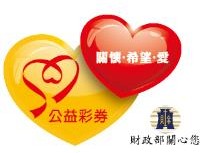 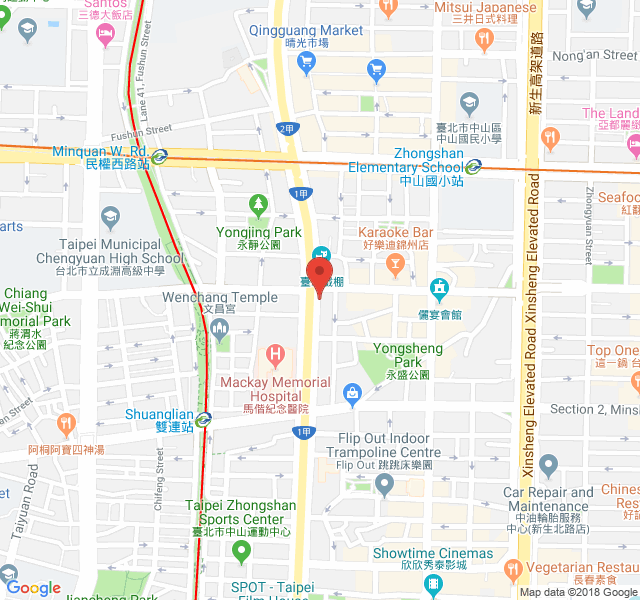 -------------------------報名表回函------------------------- 「110.10.02 家庭照顧者工作坊」10/02(六)家庭照顧者工作坊10/02(六)家庭照顧者工作坊10/02(六)家庭照顧者工作坊時間活動項目講師13:30-13:50報到13:50-14:00理事長致詞理事長沈心慧老師14:00-16:00口腔評估與照護Q＆A劉曉菁 護理師16:00~賦歸/期待再相見報名表報名表1.病友姓名： 	_ □參加□不參加	連絡電話： 	呼吸器： □無	□有（□Bi-PAP □氣切）輪椅種類：□無 □一般輪椅 □高背輪椅 □電動輪椅參加者姓名: 	□家屬/照顧者□其他連絡電話： 		參加者姓名: 	□家屬/照顧者□其他連絡電話： 		參加者姓名: 	□家屬/照顧者□其他連絡電話： 		1.病友姓名： 	_ □參加□不參加	連絡電話： 	呼吸器： □無	□有（□Bi-PAP □氣切）輪椅種類：□無 □一般輪椅 □高背輪椅 □電動輪椅參加者姓名: 	□家屬/照顧者□其他連絡電話： 		參加者姓名: 	□家屬/照顧者□其他連絡電話： 		參加者姓名: 	□家屬/照顧者□其他連絡電話： 		想發問的問題（請先填寫，工作人員會先提供給講師，讓講師準備）